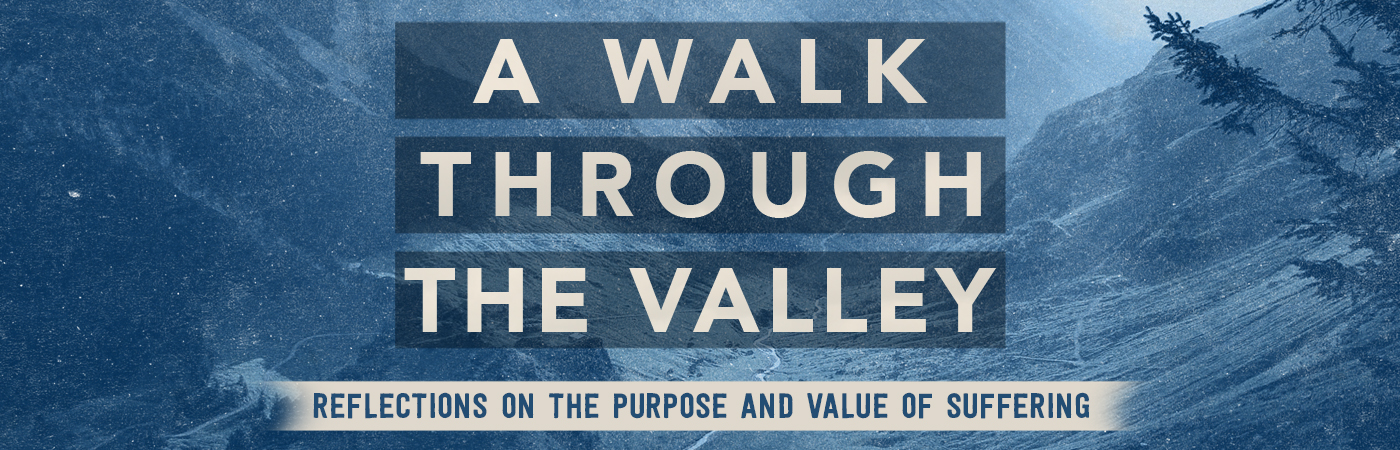 Identifying with Christ’s Suffering Philippians 3:10; 1 Peter 4:12-19 Pastor Bill Curtis | August 27, 2017Sermon NotesPersonal suffering allows us                          in Christ’s suffering. Phil. 3:10Personal suffering allows us to                          at the revelation of Christ. 1 Pet. 4:12-19